 Document No. 01 (01 Jul 22)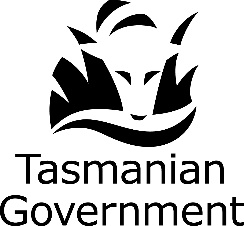 			 Page 1 of 1Customer: 	_______________________________	Date Sampled:	 _______________________Contact Details (new customers or updates only)		Date Received: 	 ________________________                          Address: 	_____________________________________	Time Received: 	_________________________________________________________________	Purchase Order:	 _______________________Email: 	____________________________________	Sampling Officer:	 _____________________Tel: _______________     Fax: ________________		Signature:   	__________________________Note: Confidentiality exclusion - The PHL is legally required to notify the Director of Public Health of non-compliant results for Drinking Waters under the Laboratory Guidelines for Notifiable Water Contaminants 2019, Public Health Act 1997.Comments: Reason for Analysis:Reason for Analysis:Drinking WaterAQIS Factory Water/IceFood processingNew Supply SourceSource of Sample:Source of Sample:ReticulatedDam / ReservoirRoof / TankBore / Well River / CreekSpringWeather Conditions :Weather Conditions :Weather Conditions :Weather Conditions :Supply CodeSupply CodeDryHotUntreatedLight RainMildFilteredHeavy RainColdChlorinatedSample NameTimeSampleIDTemp. (°C)Residual Cl (ppm)pHRequested TestingRequested TestingColiformsHeterotrophic Colony CountThermotolerant ColiformsEnterococciMPN or CFU (if required) XE. coliPseudomonas aeruginosa